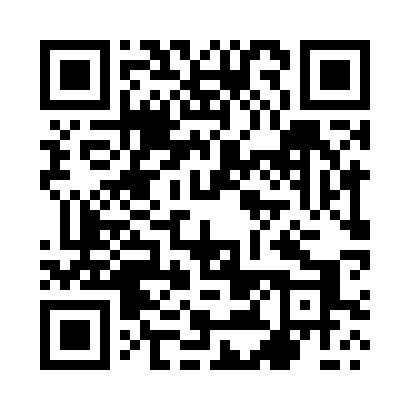 Prayer times for Kamianki, PolandMon 1 Apr 2024 - Tue 30 Apr 2024High Latitude Method: Angle Based RulePrayer Calculation Method: Muslim World LeagueAsar Calculation Method: HanafiPrayer times provided by https://www.salahtimes.comDateDayFajrSunriseDhuhrAsrMaghribIsha1Mon4:016:0312:334:597:048:592Tue3:586:0012:335:017:069:013Wed3:555:5812:325:027:089:034Thu3:525:5612:325:037:099:065Fri3:495:5312:325:057:119:086Sat3:455:5112:315:067:139:117Sun3:425:4912:315:077:159:138Mon3:395:4612:315:087:169:159Tue3:365:4412:315:107:189:1810Wed3:335:4212:305:117:209:2011Thu3:305:4012:305:127:229:2312Fri3:275:3712:305:137:239:2613Sat3:235:3512:305:147:259:2814Sun3:205:3312:295:167:279:3115Mon3:175:3112:295:177:299:3416Tue3:145:2812:295:187:309:3617Wed3:105:2612:295:197:329:3918Thu3:075:2412:285:207:349:4219Fri3:035:2212:285:217:369:4520Sat3:005:2012:285:227:379:4821Sun2:565:1712:285:247:399:5022Mon2:535:1512:285:257:419:5323Tue2:495:1312:275:267:439:5624Wed2:465:1112:275:277:449:5925Thu2:425:0912:275:287:4610:0326Fri2:385:0712:275:297:4810:0627Sat2:355:0512:275:307:4910:0928Sun2:315:0312:275:317:5110:1229Mon2:275:0112:265:327:5310:1530Tue2:234:5912:265:337:5510:19